Mary Alin Manuel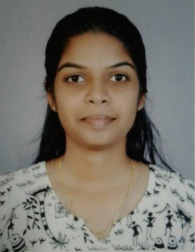 Mail id : maryalinmanuel22@gmail.com Mob : 8281670558Professional SummaryA hard working and committed individual who is able to work well as part of a team as well as under own initiative. Has excellent communication skills and able to cooperate with colleagues and customer in a professional manner .Trustworthy and reliable and able to follow instructions to maintain a high work output with great accuracy and efficiency. Core CompetenciesHighly Motivated and InspiringSmart appearancePunctual and DedicatedSincere and TrustworthyProfessional ExperiencesCareer Advisor in Santa Monica Study Abroad Pvt Ltd.                                     July 2017 to Oct 2018Responsibilties : Help the students to choose their career and give them proper information regarding their needed requirements for their abroad studies plan.Get them the right course and college in the dream place .Communicative English Faculty                                                                            June 2016 to Feb 2017Responsibilities :Help the student to improve their confidence and get rid of stage fear and to speak fluently.EducationMBA in Human Resource Management (MG University 2016)BSC Tourism and Hospitality Management (Madurai Kamaraj University 2014)Training Experience45 days training in Travel Masters India Corporation.Chennai.45 days training in Thomas Cook.Calicut. Computer ProficiencyAll windows operating systems – MS Office.